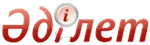 Об обязательном социальном медицинском страхованииЗакон Республики Казахстан от 16 ноября 2015 года № 405-V ЗРК.
      Примечание РЦПИ!

      Порядок введения в действие настоящего Закона см. ст.41

      Вниманию пользователей!

      Для удобства пользования РЦПИ создано ОГЛАВЛЕНИЕ.
      Настоящий Закон регулирует общественные отношения, возникающие в системе обязательного социального медицинского страхования, в целях реализации конституционного права граждан на охрану здоровья. Глава 1. ОБЩИЕ ПОЛОЖЕНИЯСтатья 1. Основные понятия, используемые в настоящем Законе
      В настоящем Законе используются следующие основные понятия:
      1) отчисления – деньги, уплачиваемые работодателями за счет собственных средств в фонд социального медицинского страхования, дающие право потребителям медицинских услуг, за которых осуществлялась уплата отчислений, получать медицинскую помощь в системе обязательного социального медицинского страхования;
      2) плательщики отчислений и (или) взносов (далее – плательщики) – лица, осуществляющие исчисление, удержание, перечисление, уплату отчислений и (или) взносов в фонд социального медицинского страхования в порядке, установленном настоящим Законом;
      3) фонд социального медицинского страхования (далее – фонд) – некоммерческая организация, производящая аккумулирование отчислений и взносов, а также осуществляющая закуп и оплату услуг субъектов здравоохранения, оказывающих медицинскую помощь в объемах и на условиях, предусмотренных договором закупа медицинских услуг, и иные функции, определенные законами Республики Казахстан;
      4) уполномоченный орган в области здравоохранения (далее – уполномоченный орган) – государственный орган, осуществляющий руководство в области охраны здоровья граждан, медицинской и фармацевтической науки, медицинского и фармацевтического образования, обращения лекарственных средств, изделий медицинского назначения и медицинской техники, контроля за качеством медицинских услуг;
      5) субъекты здравоохранения – организации здравоохранения, а также физические лица, занимающиеся частной медицинской практикой и фармацевтической деятельностью;
      6) закуп услуг у субъектов здравоохранения – планирование, выбор, заключение и исполнение договора закупа медицинских услуг;
      7) взносы – деньги, уплачиваемые в фонд плательщиками взносов, указанными в пункте 2 статьи 14 настоящего Закона, и дающие право потребителям медицинских услуг получать медицинскую помощь в системе обязательного социального медицинского страхования;
      7-1) инвестиционный доход – прирост активов фонда в денежном выражении, полученный в результате их инвестирования;
      8) активы фонда – отчисления и взносы, пеня, полученная за просрочку уплаты отчислений и (или) взносов, инвестиционный доход, за минусом комиссионного вознаграждения на обеспечение деятельности фонда, а также иные поступления в фонд, не запрещенные законодательством Республики Казахстан;
      9) объединенная комиссия по качеству медицинских услуг (далее – объединенная комиссия) – консультативно-совещательный орган при уполномоченном органе, создаваемый для выработки рекомендаций по совершенствованию клинических протоколов, стандартов медицинского образования, лекарственного обеспечения, стандартов системы контроля качества и доступности услуг в области здравоохранения;
      10) договор закупа медицинских услуг (далее – договор закупа услуг) – соглашение в письменной форме между фондом и субъектом здравоохранения, предусматривающее оказание медицинской помощи потребителям медицинских услуг;
      11) потребитель медицинских услуг – физическое лицо, имеющее в соответствии с настоящим Законом право на получение медицинской помощи в системе обязательного социального медицинского страхования;
      12) обязательное социальное медицинское страхование – комплекс правовых, экономических и организационных мер по оказанию медицинской помощи потребителям медицинских услуг за счет активов фонда социального медицинского страхования;
      13) система обязательного социального медицинского страхования – совокупность норм и правил, устанавливаемых государством, регулирующих отношения между участниками системы обязательного социального медицинского страхования;
      14) медицинская помощь в системе обязательного социального медицинского страхования – объем медицинской помощи, предоставляемый потребителям медицинских услуг за счет активов фонда социального медицинского страхования;
      15) исключен Законом РК от 30.06.2017 № 80-VI (вводится в действие по истечении десяти календарных дней после дня его первого официального опубликования);

      16) исключен Законом РК от 30.06.2017 № 80-VI (вводится в действие по истечении десяти календарных дней после дня его первого официального опубликования);


      17) Государственная корпорация "Правительство для граждан" (далее – Государственная корпорация) – юридическое лицо, созданное по решению Правительства Республики Казахстан, для оказания государственных услуг в соответствии с законодательством Республики Казахстан, организации работы по приему заявлений на оказание государственных услуг и выдаче их результатов услугополучателю по принципу "одного окна", а также для оказания государственных услуг в электронной форме.
      Сноска. Статья 1 с изменениями, внесенными Законом РК от 30.06.2017 № 80-VI (вводится в действие по истечении десяти календарных дней после дня его первого официального опубликования).

Статья 2. Сфера действия настоящего Закона
      1. Исключен Законом РК от 30.06.2017 № 80-VI (вводится в действие по истечении десяти календарных дней после дня его первого официального опубликования).
      2. Иностранцы и лица без гражданства, постоянно проживающие на территории Республики Казахстан, а также оралманы пользуются правами и несут обязанности в системе обязательного социального медицинского страхования наравне с гражданами Республики Казахстан, если иное не предусмотрено настоящим Законом.
      3. Иностранцы и члены их семей, временно пребывающие на территории Республики Казахстан в соответствии с условиями международного договора, ратифицированного Республикой Казахстан, пользуются правами и несут обязанности в системе обязательного социального медицинского страхования наравне с гражданами Республики Казахстан, если иное не предусмотрено законами и международными договорами. 
      Членами семьи иностранцев являются совместно проживающие супруг (супруга) и дети.
      Сноска. Статья 2 с изменениями, внесенными Законом РК от 30.06.2017 № 80-VI (вводится в действие по истечении десяти календарных дней после дня его первого официального опубликования).

Статья 3. Законодательство Республики Казахстан об обязательном социальном медицинском страховании
      1. Законодательство Республики Казахстан об обязательном социальном медицинском страховании основывается на Конституции Республики Казахстан и состоит из настоящего Закона и иных нормативных правовых актов Республики Казахстан.
      2. Если международным договором, ратифицированным Республикой Казахстан, установлены иные правила, чем те, которые содержатся в настоящем Законе, то применяются правила международного договора.
      3. На правоотношения, урегулированные законодательством Республики Казахстан об обязательном социальном медицинском страховании, не распространяется действие законодательства Республики Казахстан о страховании и страховой деятельности.Статья 4. Принципы обязательного социального медицинского страхования
      Обязательное социальное медицинское страхование основывается на принципах:
      1) соблюдения и исполнения законодательства Республики Казахстан об обязательном социальном медицинском страховании;
      2) обязательности уплаты отчислений и (или) взносов;
      3) солидарной ответственности государства, работодателей и граждан;
      4) доступности и качества оказываемой медицинской помощи;
      5) использования активов фонда исключительно на оказание медицинской помощи в системе обязательного социального медицинского страхования;
      6) гласности деятельности фонда.Статья 5. Право на медицинскую помощь в системе обязательного социального медицинского страхования
      Примечание РЦПИ!
      Пункт 1 вводится в действие с 31.03.2018 в соответствии с Законом РК 13.11.2015 № 405-V.
      1. Право на медицинскую помощь в системе обязательного социального медицинского страхования имеют лица, за которых осуществлялась уплата отчислений и (или) взносов в фонд, а также освобожденные от уплаты взносов в фонд в соответствии с пунктом 7 статьи 28 настоящего Закона.
      Примечание РЦПИ!
      Пункт 2 вводится в действие с 01.01.2018 в соответствии с Законом РК 13.11.2015 № 405-V.


      2. В случае неуплаты отчислений и (или) взносов лица получают медицинскую помощь в системе обязательного социального медицинского страхования не более трех месяцев с момента прекращения уплаты таких отчислений и (или) взносов. Это право не освобождает лиц от обязанности уплаты взносов в фонд за неуплаченный период. 
      Примечание РЦПИ!
      Пункт 3 вводится в действие с 01.01.2018 в соответствии с Законом РК 13.11.2015 № 405-V.


      3. Лица, за которых не произведена уплата отчислений и (или) взносов в фонд, для приобретения права на медицинскую помощь в системе обязательного социального медицинского страхования обязаны оплатить взносы в фонд за неуплаченный период, но не более двенадцати месяцев, предшествующих дате оплаты, в размере 5 процентов от минимального размера заработной платы, установленного на текущий финансовый год законом о республиканском бюджете.
      Примечание РЦПИ!
      Часть вторая пункта 3 действует до 31.12.2018 в соответствии с Законом РК 13.11.2015 № 405-V.


      В случае если при исчислении неуплаченного периода такой период охватывает момент, возникший до 1 января 2018 года, то он не включается в исчисляемый неуплаченный период.
      Примечание РЦПИ!
      Пункт 4 вводится в действие с 01.01.2018 в соответствии с Законом РК 13.11.2015 № 405-V.


      4. Лицам, за которых не поступили отчисления и (или) взносы в фонд либо которые не уплатили взносы в фонд, предоставляется гарантированный объем бесплатной медицинской помощи в соответствии с Кодексом Республики Казахстан "О здоровье народа и системе здравоохранения".
      Сноска. Статья 5 в редакции Закона РК от 30.06.2017 № 80-VI (вводится в действие по истечении десяти календарных дней после дня его первого официального опубликования).

      Примечание РЦПИ!
Статья 6 вводится в действие с 01.01.2018 в соответствии с Законом РК 13.11.2015 № 405-V.

Статья 6. Право выбора организации здравоохранения в системе обязательного социального медицинского страхования
      1. Граждане имеют право выбора организации первичной медико-санитарной помощи в системе обязательного социального медицинского страхования.
      Порядок прикрепления граждан к организации первичной медико-санитарной помощи определяется уполномоченным органом.
      2. Граждане имеют право выбора медицинской организации, оказывающей стационарную помощь в системе обязательного социального медицинского страхования, в случаях получения плановой медицинской помощи.
      3. Право выбора медицинской организации в системе обязательного социального медицинского страхования возникает у граждан с момента приобретения ими права на медицинскую помощь в системе обязательного социального медицинского страхования.
      Примечание РЦПИ!
Статья 7 вводится в действие с 01.01.2018 в соответствии с Законом РК 13.11.2015 № 405-V.

Статья 7. Медицинская помощь в системе обязательного социального медицинского страхования
      1. В системе обязательного социального медицинского страхования предоставляются:
      1) амбулаторно-поликлиническая помощь (за исключением медицинской помощи при социально значимых заболеваниях, заболеваниях, представляющих опасность для окружающих, по перечню, определяемому уполномоченным органом), включающая:
      первичную медико-санитарную помощь;
      консультативно-диагностическую помощь по направлению специалиста первичной медико-санитарной помощи и профильных специалистов;
      2) стационарная помощь (за исключением медицинской помощи при социально значимых заболеваниях, заболеваниях, представляющих опасность для окружающих, по перечню, определяемому уполномоченным органом): 
      по направлению специалиста первичной медико-санитарной помощи или медицинской организации в рамках планируемого количества случаев госпитализации; 
      по экстренным показаниям – вне зависимости от наличия направления специалиста первичной медико-санитарной помощи или медицинской организации;
      3) стационарозамещающая помощь (за исключением медицинской помощи при социально значимых заболеваниях, заболеваниях, представляющих опасность для окружающих, по перечню, определяемому уполномоченным органом) – по направлению специалиста первичной медико-санитарной помощи или медицинской организации.
      4) исключен Законом РК от 30.06.2017 № 80-VI (вводится в действие по истечении десяти календарных дней после дня его первого официального опубликования).


      2. Обеспечение лекарственными средствами и изделиями медицинского назначения в системе обязательного социального медицинского страхования осуществляется при оказании:
      амбулаторно-поликлинической помощи – в соответствии с утверждаемым уполномоченным органом перечнем лекарственных средств, изделий медицинского назначения и специализированных лечебных продуктов для бесплатного и (или) льготного обеспечения отдельных категорий граждан с определенными заболеваниями (состояниями); 
      стационарной и стационарозамещающей помощи – в соответствии с лекарственными формулярами организаций здравоохранения.
      3. Перечень медицинской помощи в системе обязательного социального медицинского страхования разрабатывается уполномоченным органом с учетом рекомендаций объединенной комиссии.
      Сноска. Статья 7 с изменениями, внесенными Законом РК от 30.06.2017 № 80-VI (вводится в действие по истечении десяти календарных дней после дня его первого официального опубликования).

Статья 8. Обеспечение сохранности средств обязательного социального медицинского страхования
      1. Государство гарантирует сохранность активов фонда.
      2. Сохранность активов фонда обеспечивается посредством:
      1) регулирования деятельности фонда путем установления норм и лимитов, обеспечивающих финансовую устойчивость фонда;
      2) осуществления инвестиционной деятельности через Национальный Банк Республики Казахстан;
      3) учета всех операций по инвестиционному управлению активами фонда в Национальном Банке Республики Казахстан;
      4) ведения раздельного учета собственных средств и активов фонда;
      5) проведения ежегодного независимого аудита;
      6) представления фондом регулярной финансовой отчетности в порядке, установленном законодательством Республики Казахстан о бухгалтерском учете и финансовой отчетности;
      7) определения перечня финансовых инструментов для инвестирования активов фонда. Глава 2. ГОСУДАРСТВЕННОЕ РЕГУЛИРОВАНИЕ СИСТЕМЫ ОБЯЗАТЕЛЬНОГО СОЦИАЛЬНОГО МЕДИЦИНСКОГО СТРАХОВАНИЯСтатья 9. Государственные органы, осуществляющие государственное регулирование системы обязательного социального медицинского страхования
      Государственное регулирование системы обязательного социального медицинского страхования осуществляют:
      1) Правительство Республики Казахстан;
      2) уполномоченный орган;
      3) местные исполнительные органы областей, городов республиканского значения и столицы.Статья 10. Компетенция Правительства Республики Казахстан
      Правительство Республики Казахстан:
      1) утверждает перечень медицинской помощи в системе обязательного социального медицинского страхования;
      2) принимает решения о создании, реорганизации или ликвидации фонда в порядке, предусмотренном законами Республики Казахстан;
      3) определяет перечень финансовых инструментов для инвестирования активов фонда;
      4) устанавливает размер резерва фонда на покрытие непредвиденных расходов;
      5) устанавливает нормы и лимиты, обеспечивающие финансовую устойчивость фонда;
      5-1) определяет порядок формирования и использования резерва фонда на покрытие непредвиденных расходов;
      6) выполняет иные функции, возложенные на него Конституцией Республики Казахстан, настоящим Законом, иными законами Республики Казахстан и актами Президента Республики Казахстан.
      Сноска. Статья 10 с изменениями, внесенными Законом РК от 30.06.2017 № 80-VI (вводится в действие по истечении десяти календарных дней после дня его первого официального опубликования).

Статья 11. Компетенция уполномоченного органа
      Уполномоченный орган:
      1) разрабатывает и определяет порядок и сроки исчисления (удержания) и перечисления отчислений и (или) взносов;
      2) исключен Законом РК от 30.06.2017 № 80-VI (вводится в действие по истечении десяти календарных дней после дня его первого официального опубликования);


      2-1) разрабатывает и определяет порядок и методику формирования тарифов на медицинские услуги в системе обязательного социального медицинского страхования;
      3) разрабатывает размер резерва фонда на покрытие непредвиденных расходов;
      3-1) разрабатывает порядок формирования и использования резерва фонда на покрытие непредвиденных расходов;
      4) разрабатывает нормы и лимиты, обеспечивающие финансовую устойчивость фонда;
      5) разрабатывает ежегодно предложение об установлении предельной величины процентной ставки комиссионного вознаграждения от активов фонда, направляемого на обеспечение деятельности фонда;
      6) разрабатывает перечень финансовых инструментов для инвестирования активов фонда;
      7) разрабатывает и утверждает перечень, формы, сроки представления финансовой и иной отчетности фондом для обеспечения контрольных функций;
      8) осуществляет анализ, оценку и контроль финансовой устойчивости фонда;
      9) осуществляет внутренний контроль деятельности фонда в порядке, установленном законами Республики Казахстан;
      10) вправе получать сведения о деятельности фонда, а также сведения от государственных органов и организаций, необходимые для осуществления своих контрольных функций;
      11) осуществляет проверку деятельности Государственной корпорации в пределах компетенции;
      12) осуществляет иные полномочия, предусмотренные настоящим Законом, иными законами Республики Казахстан, актами Президента Республики Казахстан и Правительства Республики Казахстан.
      Сноска. Статья 11 с изменениями, внесенными законами РК от 06.04.2016 № 483-V (вводится в действие по истечении десяти календарных дней после дня его первого официального опубликования); от 30.06.2017 № 80-VI (вводится в действие по истечении десяти календарных дней после дня его первого официального опубликования).

Статья 12. Компетенция местных исполнительных органов областей, городов республиканского значения и столицы
      Местные исполнительные органы областей, городов республиканского значения и столицы:
      1) обеспечивают реализацию прав граждан Республики Казахстан, оралманов, а также иностранцев и лиц без гражданства, постоянно проживающих на территории Республики Казахстан, на медицинскую помощь в системе обязательного социального медицинского страхования;
      2) обеспечивают планирование медицинской помощи в системе обязательного социального медицинского страхования;
      3) оплачивают проезд внутри страны отдельным категориям граждан по перечню, определяемому местными представительными органами областей, городов республиканского значения и столицы, выезжающих за пределы населенного пункта постоянного проживания для получения высокотехнологичных медицинских услуг в рамках медицинской помощи в системе обязательного социального медицинского страхования;
      4) осуществляют в интересах местного государственного управления иные полномочия, возлагаемые на местные исполнительные органы законодательством Республики Казахстан.
      Сноска. Статья 12 с изменением, внесенным Законом РК от 30.06.2017 № 80-VI (вводится в действие по истечении десяти календарных дней после дня его первого официального опубликования).

 Глава 3. УЧАСТНИКИ СИСТЕМЫ ОБЯЗАТЕЛЬНОГО СОЦИАЛЬНОГО МЕДИЦИНСКОГО СТРАХОВАНИЯСтатья 13. Участники системы обязательного социального медицинского страхования
      Участниками системы обязательного социального медицинского страхования являются:
      1) плательщики;
      2) потребители медицинских услуг;
      3) субъекты здравоохранения;
      4) уполномоченный орган;
      5) Национальный Банк Республики Казахстан;
      6) фонд;
      7) Государственная корпорация;
      8) иные уполномоченные органы.Статья 14. Плательщики
      1. Плательщиками отчислений являются работодатели, включая иностранные юридические лица, осуществляющие деятельность в Республике Казахстан через постоянное учреждение, а также филиалы, представительства иностранных юридических лиц, исчисляющие (удерживающие) и перечисляющие отчисления и взносы в фонд в порядке, установленном главой 6 настоящего Закона.
      2. Плательщиками взносов являются: 
      1) государство; 
      2) работники, в том числе государственные и гражданские служащие, за исключением военнослужащих, сотрудников правоохранительных, специальных государственных органов; 
      3) индивидуальные предприниматели; 
      4) частные нотариусы; 
      5) частные судебные исполнители; 
      6) адвокаты; 
      7) профессиональные медиаторы; 
      8) физические лица, получающие доходы по заключенным с налоговым агентом договорам гражданско-правового характера в соответствии с законодательством Республики Казахстан (далее – физические лица, получающие доходы по договорам гражданско-правового характера); 
      9) иные лица (далее – иные плательщики), в том числе самостоятельно занятые, установленные Законом Республики Казахстан "О занятости населения", за исключением лиц, указанных: 
      в подпунктах 2) и 8) части первой настоящего пункта; 
      в подпункте 3) части первой настоящего пункта, кроме приостановивших представление налоговой отчетности или признанных бездействующими в соответствии с налоговым законодательством Республики Казахстан; 
      в подпунктах 4) – 7) части первой настоящего пункта, кроме приостановивших представление налоговой отчетности в соответствии с налоговым законодательством Республики Казахстан; 
      10) граждане Республики Казахстан, выехавшие за пределы Республики Казахстан, за исключением граждан, выехавших на постоянное место жительства за пределы Республики Казахстан в установленном законодательством порядке, и граждан, за которых в Республике Казахстан осуществляется уплата отчислений и (или) взносов (далее – граждане, выехавшие за пределы Республики Казахстан). 
      Плательщиками взносов не являются иностранцы и лица без гражданства, за исключением лиц, постоянно проживающих на территории Республики Казахстан, и оралманов, если иное не предусмотрено международными договорами, ратифицированными Республикой Казахстан.
      3. Исчисление (удержание) и перечисление взносов работников в фонд осуществляются работодателями за счет доходов работников. 
      Исчисление (удержание) и перечисление взносов из социальных выплат на случай потери работы из Государственного фонда социального страхования осуществляются Государственной корпорацией.
      4. Исчисление (удержание) и перечисление взносов физических лиц, получающих доходы по договорам гражданско-правового характера, в фонд осуществляются за счет доходов таких физических лиц налоговыми агентами, определенными налоговым законодательством Республики Казахстан (далее – налоговый агент).
      4-1. Исчисление и перечисление взносов граждан, выехавших за пределы Республики Казахстан, и иных плательщиков осуществляются самостоятельно либо третьим лицом в их пользу.
      5. Плательщики имеют право:
      1) на возврат ошибочно уплаченных сумм отчислений и (или) взносов, и (или) пени за несвоевременную и (или) неполную уплату отчислений и (или) взносов;
      2) запрашивать и получать бесплатно у фонда необходимую информацию о перечисленных суммах отчислений и (или) взносов;
      3) на реализацию иных прав, предусмотренных настоящим Законом.
      6. Плательщики (за исключением работников и физических лиц, получающих доходы по договорам гражданско-правового характера) обязаны:
      1) своевременно и в полном объеме исчислять (удерживать) и перечислять отчисления и (или) взносы, а также пеню за несвоевременную и (или) неполную уплату отчислений и (или) взносов;
      2) самостоятельно осуществлять расчет и перерасчет размеров отчислений и (или) взносов, уплачиваемых в фонд.
      7. Работодатели, налоговые агенты обязаны уведомлять работников и физических лиц, получающих доходы по договорам гражданско-правового характера, о произведенных ежемесячных отчислениях, а также удержанных и перечисленных взносах работников и физических лиц, получающих доходы по договорам гражданско-правового характера.
      Сноска. Статья 14 с изменениями, внесенными Законом РК от 30.06.2017 № 80-VI (вводится в действие по истечении десяти календарных дней после дня его первого официального опубликования).

Статья 15. Потребители медицинских услуг
      1. Потребители медицинских услуг имеют право на:
      1) получение своевременной и качественной медицинской помощи;
      2) выбор медицинской организации в системе обязательного социального медицинского страхования в соответствии с настоящим Законом.
      2. Потребители медицинских услуг пользуются правами пациентов, предусмотренными Кодексом Республики Казахстан "О здоровье народа и системе здравоохранения".
      3. Потребители медицинских услуг несут обязанности, предусмотренные статьями 90 и 92 Кодекса Республики Казахстан "О здоровье народа и системе здравоохранения", а также иные обязанности, предусмотренные законами Республики Казахстан.Статья 16. Субъекты здравоохранения
      1. Субъекты здравоохранения при оказании медицинской помощи в системе обязательного социального медицинского страхования имеют право:
      1) по согласованию с фондом заключать договоры с другими субъектами здравоохранения для исполнения обязательств по договору закупа услуг;
      2) на обращение в фонд для разъяснения условий договора закупа услуг.
      2. Субъекты здравоохранения при оказании медицинской помощи в системе обязательного социального медицинского страхования обязаны обеспечивать:
      1) своевременность, достоверность и корректность внесения данных в информационные системы и электронные информационные ресурсы системы обязательного социального медицинского страхования;
      2) доступ к информационным системам и электронным информационным ресурсам системы обязательного социального медицинского страхования;
      3) предоставление по запросу фонда информации и документации, необходимых для осуществления мониторинга исполнения условий договора закупа услуг;
      4) по требованию фонда доступ в медицинскую организацию, осуществляющую оказание медицинской помощи, для мониторинга исполнения условий договора закупа услуг.
      3. Субъекты здравоохранения при оказании медицинской помощи в системе обязательного социального медицинского страхования несут обязанности, предусмотренные Кодексом Республики Казахстан "О здоровье народа и системе здравоохранения", а также иные обязанности, предусмотренные законами Республики Казахстан.Статья 17. Государственная корпорация
      1. Государственная корпорация в системе обязательного социального медицинского страхования:
      1) осуществляет учет отчислений и (или) взносов на базе индивидуальных идентификационных номеров и производит сверку поступлений отчислений и (или) взносов с органами государственных доходов;
      2) в течение трех банковских дней перечисляет отчисления и взносы в фонд;
      3) осуществляет возврат ошибочно зачисленных сумм отчислений, взносов и (или) пени за несвоевременную и (или) неполную уплату отчислений и (или) взносов;
      4) в случае необходимости возврата через Государственную корпорацию ошибочно уплаченных сумм отчислений и (или) взносов сообщает об этом плательщикам;
      5) осуществляет перечисление плательщикам ошибочно уплаченных сумм отчислений и (или) взносов в течение трех банковских дней со дня перевода этих средств из фонда на счет Государственной корпорации;
      6) обеспечивает конфиденциальность информации о состоянии и движении отчислений и взносов, кроме случаев, предусмотренных законодательными актами Республики Казахстан;
      7) исключен Законом РК от 30.06.2017 № 80-VI (вводится в действие по истечении десяти календарных дней после дня его первого официального опубликования);


      8) актуализирует базу данных физических лиц, за которых уплачены отчисления и (или) взносы, а также предусмотрена уплата взносов государством в соответствии с пунктом 1 статьи 26 настоящего Закона; 
      9) осуществляет исчисление (удержание) и перечисление взносов из социальных выплат на случай потери работы из Государственного фонда социального страхования.
      1-1. Центральные исполнительные органы и государственные органы, непосредственно подчиненные и подотчетные Президенту Республики Казахстан, за исключением Национального Банка Республики Казахстан, обеспечивают доступ Государственной корпорации в пределах ее компетенции к информационным системам, находящимся в их ведении, с учетом соблюдения требований, предусмотренных законодательством Республики Казахстан об информатизации и о государственных секретах.
      Государственная корпорация обязана создать необходимые условия по обеспечению защиты поступающих в рамках реализации части первой настоящего пункта сведений в соответствии с требованиями, предусмотренными законодательством Республики Казахстан об информатизации и о государственных секретах.
      2. Цены на товары (работы, услуги), производимые и (или) реализуемые Государственной корпорацией, устанавливаются уполномоченным органом, определяемым решением Правительства Республики Казахстан из числа центральных государственных органов, по согласованию с антимонопольным органом и уполномоченным органом.
      Сноска. Статья 17 с изменениями, внесенными Законом РК от 30.06.2017 № 80-VI (вводится в действие по истечении десяти календарных дней после дня его первого официального опубликования).

 Глава 4. ФОНД СОЦИАЛЬНОГО МЕДИЦИНСКОГО СТРАХОВАНИЯСтатья 18. Статус и активы фонда
      1. Фонд является некоммерческой организацией в организационно-правовой форме акционерного общества, единственным учредителем и акционером которого является Правительство Республики Казахстан.
      2. Органами фонда являются:
      1) высший орган – единственный акционер;
      2) орган управления – совет директоров;
      3) исполнительный орган – правление;
      4) иные органы в соответствии с уставом фонда.
      3. Фонд создает службу внутреннего аудита.
      4. Активы фонда формируются за счет:
      1) отчислений, взносов, пени, полученной за просрочку уплаты отчислений и (или) взносов, инвестиционного дохода за минусом комиссионного вознаграждения на обеспечение деятельности фонда;
      2) иных, не запрещенных законодательством Республики Казахстан поступлений в фонд.
      5. Активы фонда размещаются на счетах, открытых в Национальном Банке Республики Казахстан, и могут быть использованы исключительно для следующих целей:
      1) оплата услуг субъектов здравоохранения по оказанию медицинской помощи в системе обязательного социального медицинского страхования;
      2) размещение в финансовые инструменты, перечень которых определяется Правительством Республики Казахстан;
      3) возврат излишне уплаченных сумм отчислений и (или) взносов, иных ошибочно зачисленных средств.
      6. Активы фонда не могут быть:
      1) предметом залога;
      2) взысканы по требованию кредиторов;
      3) предметом ареста или иного обременения имущества;
      4) взысканы инкассовым распоряжением по обязательствам фонда и третьих лиц;
      5) переданы в доверительное управление, за исключением случаев, предусмотренных статьей 21 настоящего Закона;
      6) предметом обеспечения исполнения не выполненного в срок налогового обязательства.
      Сноска. Статья 18 с изменениями, внесенными Законом РК от 30.06.2017 № 80-VI (вводится в действие по истечении десяти календарных дней после дня его первого официального опубликования).

Статья 19. Деятельность фонда
      1. Фонд осуществляет свою деятельность за счет комиссионного вознаграждения, получаемого от активов фонда. Предельная величина процентной ставки комиссионного вознаграждения ежегодно устанавливается Правительством Республики Казахстан.
      2. Собственные средства (имущество) фонда формируются и состоят из уставного капитала фонда, комиссионного вознаграждения и иных поступлений в фонд, не запрещенных законодательством Республики Казахстан.
      3. Фонд осуществляет следующие виды деятельности, относящиеся к государственной монополии: 
      1) аккумулирование отчислений и взносов; 
      2) оплата услуг субъектов здравоохранения по оказанию медицинской помощи в системе обязательного социального медицинского страхования; 
      3) иные виды деятельности в соответствии с Кодексом Республики Казахстан "О здоровье народа и системе здравоохранения".
      4. Фонд осуществляет следующие виды деятельности, технологически связанные с государственной монополией:
      1) ведение учета потребителей медицинских услуг в рамках обязательного социального медицинского страхования;
      2) ведение учета субъектов здравоохранения, осуществляющих оказание медицинской помощи в системе обязательного социального медицинского страхования;
      3) создание и развитие информационной системы и электронных информационных ресурсов системы обязательного социального медицинского страхования.
      5. Цены на товары (работы, услуги), производимые и (или) реализуемые субъектом государственной монополии, устанавливаются уполномоченным органом по согласованию с антимонопольным органом.
      6. В части, не урегулированной настоящим Законом, к деятельности фонда применяется законодательство Республики Казахстан об акционерных обществах.
      Сноска. Статья 19 с изменениями, внесенными Законом РК от 30.06.2017 № 80-VI (вводится в действие по истечении десяти календарных дней после дня его первого официального опубликования).

Статья 20. Права и обязанности фонда
      1. Фонд имеет право:
      1) получать комиссионное вознаграждение от активов фонда на осуществление собственной деятельности;
      2) запрашивать и получать информацию и документацию от участников системы обязательного социального медицинского страхования, необходимые для осуществления мониторинга исполнения условий договора закупа услуг;
      3) осуществлять мониторинг исполнения условий договора закупа услуг путем посещения субъекта здравоохранения, осуществляющего оказание медицинской помощи;
      4) создавать на территории Республики Казахстан филиалы и представительства в порядке, установленном законодательством Республики Казахстан;
      5) вырабатывать предложения по формированию перечня медицинской помощи в системе обязательного социального медицинского страхования и размеров тарифов на медицинские услуги, оказываемые в рамках медицинской помощи в системе обязательного социального медицинского страхования;
      6) проводить консультативную и разъяснительную работу среди населения и организаций здравоохранения по вопросам обязательного социального медицинского страхования;
      7) осуществлять иные права, предусмотренные законодательством Республики Казахстан.
      2. Фонд обязан:
      1) осуществлять аккумулирование отчислений и взносов на обязательное социальное медицинское страхование;
      2) обеспечивать своевременную оплату услуг субъектов здравоохранения на условиях договора закупа услуг;
      3) размещать временно свободные средства фонда в финансовые инструменты через Национальный Банк Республики Казахстан;
      4) обеспечивать проведение ежегодного независимого аудита;
      5) осуществлять возврат ошибочно уплаченных сумм отчислений, взносов и (или) пени за несвоевременную и (или) неполную уплату отчислений и (или) взносов;
      6) формировать резерв на покрытие непредвиденных расходов в порядке, определяемом Правительством Республики Казахстан;
      7) планировать затраты на медицинскую помощь в системе обязательного социального медицинского страхования;
      8) проводить мониторинг исполнения субъектами здравоохранения договорных обязательств по качеству и объему медицинской помощи, оказанной потребителям медицинских услуг;
      9) рассматривать жалобы и обращения граждан и организаций здравоохранения по вопросам оказания медицинской помощи в системе обязательного социального медицинского страхования;
      10) исполнять иные обязанности в соответствии с законами Республики Казахстан.
      3. Фонд не вправе:
      1) распоряжаться активами фонда, кроме случаев, предусмотренных настоящим Законом;
      2) заниматься предпринимательской и иной деятельностью, не предусмотренной законами Республики Казахстан.
      Сноска. Статья 20 с изменением, внесенным Законом РК от 30.06.2017 № 80-VI (вводится в действие по истечении десяти календарных дней после дня его первого официального опубликования).

Статья 21. Инвестиционная деятельность фонда
      1. Фонд осуществляет инвестиционную деятельность путем размещения активов фонда в финансовые инструменты через Национальный Банк Республики Казахстан на основании договора доверительного управления, заключаемого между фондом и Национальным Банком Республики Казахстан.
      2. Национальный Банк Республики Казахстан ведет учет всех операций по аккумулированию и размещению активов фонда, получению инвестиционного дохода и ежеквартально представляет в фонд отчет о состоянии счетов и инвестиционной деятельности в соответствии с заключенным договором доверительного управления.Статья 22. Учет и отчетность
      1. Фонд ведет бухгалтерский учет и представляет финансовую отчетность раздельно по собственным средствам и активам фонда в порядке, установленном законодательством Республики Казахстан о бухгалтерском учете и финансовой отчетности.
      2. Фонд обязан обеспечить учет и хранение документов, используемых в бухгалтерском учете и при составлении отчетности. Перечень основных документов, подлежащих хранению, и сроки их хранения устанавливаются законодательством Республики Казахстан.Статья 23. Аудит фонда
      1. Аудит фонда производится аудиторской организацией, правомочной на проведение аудита в соответствии с законодательством Республики Казахстан об аудиторской деятельности.
      2. Аудиторский отчет финансовой отчетности фонда не составляет коммерческой тайны.
      3. По результатам ежегодного аудита фонда аудиторская организация составляет два аудиторских отчета:
      1) по финансовой отчетности фонда;
      2) по активам фонда.
      Ежегодный аудиторский отчет по активам фонда включает проверку порядка ведения бухгалтерского учета и составления финансовой отчетности в отношении активов фонда на предмет соответствия требованиям, установленным законодательством Республики Казахстан.
      Расходы по ежегодному аудиту фонда осуществляются за счет собственных средств фонда.Статья 24. Требования, предъявляемые к руководящим работникам фонда
      1. Руководящими работниками фонда являются первый руководитель исполнительного органа и его заместители.
      2. К руководящим работникам фонда устанавливаются следующие требования:
      наличие высшего профессионального (медицинского или финансово-экономического) образования;
      наличие не менее пяти лет стажа работы на руководящих должностях, непосредственно связанной с профессиональной деятельностью на рынке ценных бумаг и в организациях, осуществляющих деятельность на финансовом рынке, либо не менее пяти лет стажа работы на руководящих должностях в субъектах квазигосударственного сектора, либо не менее десяти лет стажа государственной службы, в том числе не менее пяти лет на руководящих должностях в государственных органах либо не менее пяти лет стажа работы на руководящих должностях в области здравоохранения.
      3. Руководящим работником фонда не может быть лицо:
      1) ранее совершившее коррупционное правонарушение;
      2) ранее являвшееся первым руководителем, заместителем первого руководителя, главным бухгалтером юридического лица, которое было признано банкротом или подвергнуто санации, консервации, принудительной ликвидации в период нахождения данного лица в должности первого руководителя, заместителя первого руководителя, главного бухгалтера данного юридического лица. Глава 5. ФИНАНСИРОВАНИЕ СИСТЕМЫ ОБЯЗАТЕЛЬНОГО СОЦИАЛЬНОГО
МЕДИЦИНСКОГО СТРАХОВАНИЯСтатья 25. Источники финансирования
      Источниками финансирования системы обязательного социального медицинского страхования являются:
      1) отчисления, взносы, пеня, полученная за просрочку уплаты отчислений и (или) взносов, и инвестиционный доход;
      2) иные поступления, не запрещенные законодательством Республики Казахстан.
      Сноска. Статья 25 с изменением, внесенным Законом РК от 30.06.2017 № 80-VI (вводится в действие по истечении десяти календарных дней после дня его первого официального опубликования).

Статья 26. Взносы государства на обязательное социальное медицинское страхование
      1. Взносы государства на обязательное социальное медицинское страхование уплачиваются ежемесячно в течение первых пяти рабочих дней текущего месяца в порядке, определяемом Бюджетным кодексом Республики Казахстан, за следующих лиц: 
      1) дети; 
      2) лица, зарегистрированные в качестве безработных; 
      3) неработающие беременные женщины; 
      4) неработающие лица, фактически воспитывающие ребенка (детей) до достижения им (ими) возраста трех лет; 
      5) лица, находящиеся в отпусках в связи с рождением ребенка (детей), усыновлением (удочерением) новорожденного ребенка (детей), по уходу за ребенком (детьми) до достижения им (ими) возраста трех лет; 
      6) неработающие лица, осуществляющие уход за ребенком-инвалидом; 
      7) получатели пенсионных выплат, в том числе участники и инвалиды Великой Отечественной войны; 
      8) лица, отбывающие наказание по приговору суда в учреждениях уголовно-исполнительной (пенитенциарной) системы (за исключением учреждений минимальной безопасности); 
      9) лица, содержащиеся в следственных изоляторах; 
      10) неработающие оралманы; 
      11) многодетные матери, награжденные подвесками "Алтын алқа", "Күміс алқа" или получившие ранее звание "Мать-героиня", а также награжденные орденами "Материнская слава" I и II степени; 
      12) инвалиды; 
      13) лица, обучающиеся по очной форме обучения в организациях среднего, технического и профессионального, послесреднего, высшего образования, а также послевузовского образования; 
      14) лица, завершившие обучение по очной форме обучения в организациях среднего, технического и профессионального, послесреднего, высшего образования, а также послевузовского образования в течение трех календарных месяцев, следующих за месяцем, в котором завершено обучение.
      2. Взносы государства на обязательное социальное медицинское страхование, подлежащие уплате в фонд, устанавливаются в размере: 
      с 1 января 2018 года – 3,75 процентов от объекта исчисления взносов государства; 
      с 1 января 2019 года – 4 процентов от объекта исчисления взносов государства; 
      с 1 января 2022 года – не менее 4, но не более 5 процентов от объекта исчисления взносов государства. При этом размер взносов государства ежегодно устанавливается на соответствующий финансовый год законом о республиканском бюджете.
      3. Объектом исчисления взносов государства является среднемесячная заработная плата, предшествующая двум годам текущего финансового года, определяемая уполномоченным органом в области государственной статистики.
      4. При перечислении отчислений и (или) взносов за граждан, указанных в подпунктах 2), 8) и 14) пункта 1 настоящей статьи, уплата взносов государства на обязательное социальное медицинское страхование прекращается в порядке, определенном уполномоченным органом.
      Сноска. Статья 26 с изменениями, внесенными законами РК от 22.12.2016 № 29-VІ (вводится в действие с 01.01.2017); от 30.06.2017 № 80-VI (вводится в действие по истечении десяти календарных дней после дня его первого официального опубликования).

Статья 27. Отчисления на обязательное социальное медицинское страхование
      1. Отчисления работодателей, подлежащие уплате в фонд, устанавливаются в размере: 
      с 1 июля 2017 года – 1 процента от объекта исчисления отчислений; 
      с 1 января 2018 года – 1,5 процентов от объекта исчисления отчислений; 
      с 1 января 2020 года – 2 процентов от объекта исчисления отчислений; 
      с 1 января 2022 года – 3 процентов от объекта исчисления отчислений.
      2. Объектом исчисления отчислений являются расходы работодателя, выплачиваемые работнику в виде доходов, исчисленных в соответствии со статьей 29 настоящего Закона.
      3. От уплаты отчислений освобождаются работодатели за: 
      1) лиц, указанных в подпунктах 1), 5), 7), 11), 12) и 13) пункта 1 статьи 26 настоящего Закона; 
      2) военнослужащих;
      3) сотрудников специальных государственных органов;
      4) сотрудников правоохранительных органов.
      Сноска. Статья 27 с изменениями, внесенными законами РК от 22.12.2016 № 29-VІ (вводится в действие с 01.01.2017); от 30.06.2017 № 80-VI (вводится в действие по истечении десяти календарных дней после дня его первого официального опубликования).

Статья 28. Взносы на обязательное социальное медицинское страхование
      1. Взносы работников, подлежащие уплате в фонд, устанавливаются в размере:
      с 1 января 2019 года – 1 процента от объекта исчисления взносов;
      с 1 января 2020 года – 2 процентов от объекта исчисления взносов.
      2. Взносы получателей социальных выплат на случай потери работы из Государственного фонда социального страхования устанавливаются в размере: 
      с 1 января 2019 года – 1 процента от суммы назначенной социальной выплаты на случай потери работы; 
      с 1 января 2020 года – 2 процентов от суммы назначенной социальной выплаты на случай потери работы. 
      3. Взносы индивидуальных предпринимателей, частных нотариусов, частных судебных исполнителей, адвокатов, профессиональных медиаторов, физических лиц, получающих доходы по договорам гражданско-правового характера, с 1 июля 2017 года устанавливаются в размере 5 процентов от объекта исчисления взносов. 
      4. Взносы граждан, выехавших за пределы Республики Казахстан, а также иных плательщиков устанавливаются с 1 января 2018 года в размере 5 процентов от объекта исчисления взносов. 
      5. Объектом исчисления взносов работников, физических лиц, получающих доходы по договорам гражданско-правового характера, являются их доходы, исчисленные в соответствии со статьей 29 настоящего Закона. 
      Объектом исчисления взносов индивидуальных предпринимателей, частных нотариусов, частных судебных исполнителей, адвокатов, профессиональных медиаторов является двукратный минимальный размер заработной платы, установленный на соответствующий финансовый год законом о республиканском бюджете, за исключением приостановивших представление налоговой отчетности в соответствии с налоговым законодательством Республики Казахстан частных нотариусов, частных судебных исполнителей, адвокатов, профессиональных медиаторов и приостановивших представление налоговой отчетности или признанных бездействующими в соответствии с налоговым законодательством Республики Казахстан индивидуальных предпринимателей. 
      6. Объектом исчисления взносов граждан, выехавших за пределы Республики Казахстан, а также иных плательщиков, в том числе приостановивших представление налоговой отчетности в соответствии с налоговым законодательством Республики Казахстан частных нотариусов, частных судебных исполнителей, адвокатов, профессиональных медиаторов и приостановивших представление налоговой отчетности или признанных бездействующими в соответствии с налоговым законодательством Республики Казахстан индивидуальных предпринимателей, является минимальный размер заработной платы, установленный на соответствующий финансовый год законом о республиканском бюджете. 
      7. Освобождаются от уплаты взносов в фонд: 
      1) лица, указанные в пункте 1 статьи 26 настоящего Закона, за исключением получателей социальных выплат на случай потери работы из Государственного фонда социального страхования; 
      2) военнослужащие; 
      3) сотрудники специальных государственных органов; 
      4) сотрудники правоохранительных органов.
      Сноска. Статья 28 в редакции Закона РК от 30.06.2017 № 80-VI (вводится в действие по истечении десяти календарных дней после дня его первого официального опубликования).

Статья 29. Доходы, принимаемые для исчисления отчислений и (или) взносов
      1. Доходами работников, принимаемыми для исчисления отчислений и взносов, являются доходы, начисленные работодателями, за исключением доходов, установленных пунктом 4 настоящей статьи. 
      Доходами персонала дипломатической службы, направленного в соответствии с законодательством Республики Казахстан на работу в загранучреждение Республики Казахстан, в период пребывания на территории иностранного государства в связи с осуществлением профессиональной деятельности являются доходы, начисленные работодателем на территории Республики Казахстан в национальной валюте, за исключением доходов, установленных пунктом 4 настоящей статьи. 
      2. Доходами физического лица по договорам гражданско-правового характера являются все начисленные доходы по данным договорам, за исключением доходов, установленных пунктом 4 настоящей статьи.
      3. Ежемесячный объект, принимаемый для исчисления отчислений, не должен превышать пятнадцатикратный минимальный размер заработной платы, установленный на соответствующий финансовый год законом о республиканском бюджете. 
      Ежемесячный доход, принимаемый для исчисления взносов, должен исчисляться по сумме всех видов доходов физического лица и не должен превышать пятнадцатикратный минимальный размер заработной платы, установленный на соответствующий финансовый год законом о республиканском бюджете.
      При уплате взносов с суммы дохода работника, равной пятнадцатикратному минимальному размеру заработной платы, установленному на соответствующий финансовый год законом о республиканском бюджете, уплата взносов с других доходов физического лица при наличии документа, подтверждающего уплату таких взносов, не требуется. 
      Таким документом является справка о суммах полученных доходов, исчисленных и уплаченных взносов, выданная налоговым агентом.
      В случае, если объект исчисления отчислений и (или) взносов за календарный месяц менее минимального размера заработной платы, установленного законом о республиканском бюджете и действующего на 1 января соответствующего финансового года, отчисления и (или) взносы исчисляются и перечисляются исходя из минимального размера заработной платы, за исключением случая, установленного частью второй пункта 5 статьи 28 настоящего Закона.
      4. Отчисления и (или) взносы в фонд не удерживаются со следующих выплат и доходов:
      1) доходы, указанные в пункте 3 статьи 155 Кодекса Республики Казахстан "О налогах и других обязательных платежах в бюджет" (Налоговый кодекс); 
      2) доходы, установленные в пункте 1 статьи 156 Кодекса Республики Казахстан "О налогах и других обязательных платежах в бюджет" (Налоговый кодекс), за исключением доходов, установленных в подпунктах 8-2), 10), 12), 13), 13-2) пункта 1 статьи 156 Кодекса Республики Казахстан "О налогах и других обязательных платежах в бюджет" (Налоговый кодекс); 
      3) доходы, установленные в подпункте 13) пункта 1 статьи 200-1 Кодекса Республики Казахстан "О налогах и других обязательных платежах в бюджет" (Налоговый кодекс); 
      4) доходы, указанные в подпунктах 1), 2) и 4) части второй пункта 2 статьи 357 Кодекса Республики Казахстан "О налогах и других обязательных платежах в бюджет" (Налоговый кодекс).
      Сноска. Статья 29 в редакции Закона РК от 30.06.2017 № 80-VI (вводится в действие по истечении десяти календарных дней после дня его первого официального опубликования).

 Глава 6. ИСЧИСЛЕНИЕ (УДЕРЖАНИЕ) И ПЕРЕЧИСЛЕНИЕ ОТЧИСЛЕНИЙ И (ИЛИ) ВЗНОСОВСтатья 30. Исчисление (удержание) и перечисление отчислений и (или) взносов
      1. Исчисление (удержание) и перечисление отчислений и (или) взносов работников осуществляются работодателем ежемесячно.
      2. Исчисление (удержание) и перечисление взносов физических лиц, получающих доходы по договорам гражданско-правового характера, осуществляются ежемесячно налоговыми агентами, с которыми заключены такие договоры.
      3. Исчисление и уплата ежемесячных взносов индивидуальных предпринимателей, частных нотариусов, частных судебных исполнителей, адвокатов, профессиональных медиаторов осуществляются через банки или организации, осуществляющие отдельные виды банковских операций, для последующего перечисления Государственной корпорацией на счет фонда.
      3-1. Уплата взносов граждан, выехавших за пределы Республики Казахстан, а также иных плательщиков в фонд производится через банки или организации, осуществляющие отдельные виды банковских операций, для последующего перечисления Государственной корпорацией на счет фонда. 
      Лица, указанные в части первой настоящего пункта, вправе осуществлять уплату взносов в фонд на предстоящий период. 
      3-2. Уплата взносов сопровождающего супруга (сопровождающей супруги) персонала дипломатической службы Республики Казахстан, направленного в соответствии с законодательством Республики Казахстан на работу в загранучреждение Республики Казахстан, может производиться путем удержания из заработной платы персонала дипломатической службы в национальной валюте для последующего перечисления на счет фонда через Государственную корпорацию по их заявлению.
      4. По решению юридического лица-резидента его филиалы и представительства могут рассматриваться в качестве плательщиков отчислений и (или) взносов.
      5. Отчисления и (или) взносы уплачиваются в национальной валюте Республики Казахстан.
      6. Начисленные (удержанные) отчисления и (или) взносы перечисляются через банки или организации, осуществляющие отдельные виды банковских операций, для последующего перечисления Государственной корпорацией на счет фонда:
      Примечание РЦПИ!
      Подпункт 1) предусмотрен в редакции Закона РК от 30.06.2017 № 80-VI (вводится в действие с 01.01.2018).


      1) индивидуальными предпринимателями и юридическими лицами (кроме лиц, указанных в подпунктах 2), 3), 4) и 5) настоящего пункта), частными нотариусами, частными судебными исполнителями, адвокатами и профессиональными медиаторами – не позднее 25 числа месяца, следующего за месяцем выплаты доходов;
      Примечание РЦПИ!
      Подпункт 2) предусмотрен в редакции Закона РК от 30.06.2017 № 80-VI (вводится в действие с 01.01.2018).


      2) индивидуальными предпринимателями и юридическими лицами (кроме лиц, указанных в подпунктах 3), 4) и 5) настоящего пункта), частными нотариусами, частными судебными исполнителями, адвокатами и профессиональными медиаторами в свою пользу – не позднее 25 числа месяца, следующего за отчетным;
      Примечание РЦПИ!
      Подпункт 3) предусмотрено исключить Законом РК от 30.06.2017 № 80-VI (вводится в действие с 01.01.2018).


      3) крестьянскими или фермерскими хозяйствами, применяющими специальный налоговый режим, – в порядке и сроки, которые предусмотрены налоговым законодательством Республики Казахстан;
      Примечание РЦПИ!
      Подпункт 4) предусмотрено исключить Законом РК от 30.06.2017 № 80-VI (вводится в действие с 01.01.2018).


      4) субъектами малого бизнеса, применяющими специальный налоговый режим на основе упрощенной декларации, – в срок, предусмотренный налоговым законодательством Республики Казахстан;
      5) индивидуальными предпринимателями, применяющими специальный налоговый режим на основе патента, – в срок, предусмотренный налоговым законодательством Республики Казахстан для уплаты стоимости патента;
      6) гражданами, выехавшими за пределы Республики Казахстан, а также иными плательщиками – не позднее 25 числа месяца, следующего за отчетным.
      7. Днем уплаты отчислений и (или) взносов, осуществляемых в безналичной форме, считается день получения акцепта платежного поручения на сумму отчислений и (или) взносов от банка или организации, осуществляющей отдельные виды банковских операций, осуществляемых в наличной форме, – день внесения плательщиком отчислений и (или) взносов в банк или организацию, осуществляющую отдельные виды банковских операций.
      8. Контроль за полнотой и своевременностью уплаты отчислений и (или) взносов, и (или) пени, начисленной в соответствии с пунктом 1 статьи 31 настоящего Закона, осуществляется органами государственных доходов в соответствии с законодательством Республики Казахстан, за исключением уплаты взносов плательщиками, указанными в подпунктах 1), 9) и 10) пункта 2 статьи 14 настоящего Закона.
      Сноска. Статья 30 с изменениями, внесенными Законом РК от 30.06.2017 № 80-VI (вводится в действие по истечении десяти календарных дней после дня его первого официального опубликования).

Статья 31. Ответственность плательщика за несвоевременное перечисление отчислений и (или) взносов
      1. Своевременно не перечисленные суммы отчислений и (или) взносов взыскиваются органами государственных доходов и подлежат перечислению плательщиком на счет фонда с начисленной пеней в размере 2,5-кратной официальной ставки рефинансирования, установленной Национальным Банком Республики Казахстан, за каждый день просрочки (включая день оплаты в фонд).
      2. В случае неполного и (или) несвоевременного перечисления отчислений и (или) взносов органы государственных доходов вправе взыскивать с банковских счетов плательщика деньги в пределах образовавшейся задолженности.
      Взыскание задолженности по отчислениям и (или) взносам производится на основе инкассового распоряжения органа государственных доходов с направлением уведомления плательщику в порядке, определенном уполномоченным органом.
      Такое уведомление не направляется в случае, если задолженность по отчислениям и (или) взносам не превышает суммы в размере одного месячного расчетного показателя, установленного на соответствующий финансовый год законом о республиканском бюджете.
      Плательщик обязан представить в орган государственных доходов список работников, за которых производятся отчисления и (или) взносы, в сроки, установленные уполномоченным органом.
      В случаях отсутствия или недостаточности денег на банковских счетах для удовлетворения всех требований, предъявляемых к плательщику, банк производит изъятие денег плательщика в порядке очередности, установленной Гражданским кодексом Республики Казахстан.
      В случае отсутствия денег на банковских счетах плательщика в национальной валюте взыскание задолженности по отчислениям и (или) взносам производится с банковских счетов плательщика в иностранной валюте на основании инкассовых распоряжений, выставленных в национальной валюте органами государственных доходов.
      3. По истечении пяти рабочих дней со дня вручения уведомления, предусмотренного пунктом 2 настоящей статьи, в случае непредставления плательщиком, имеющим задолженность по отчислениям и (или) взносам, списка работников органы государственных доходов приостанавливают расходные операции по банковским счетам и кассе плательщика.
      По распоряжению органов государственных доходов банки и организации, осуществляющие отдельные виды банковских операций, обязаны приостановить все расходные операции на банковских счетах плательщиков, за исключением государства, и исполнять указания, касающиеся перечисления отчислений и (или) взносов, в порядке, установленном законодательством Республики Казахстан.
      Распоряжения органов государственных доходов о приостановлении расходных операций по банковским счетам и кассе отменяются органом государственных доходов, вынесшим такие распоряжения, не позднее одного рабочего дня, следующего за днем устранения причин приостановления расходных операций по банковским счетам и кассе.
      4. Банки и организации, осуществляющие отдельные виды банковских операций, обязаны перечислить суммы отчислений и (или) взносов через Государственную корпорацию на счет фонда в день списания данных сумм с банковского счета плательщика.
      5. Приостановление расходных операций по банковским счетам и кассе плательщика осуществляется в порядке, определенном уполномоченным органом.
      6. Для целей настоящей статьи под плательщиком понимаются плательщики отчислений, индивидуальные предприниматели, частные нотариусы, частные судебные исполнители, адвокаты, профессиональные медиаторы.Статья 32. Сообщение о произведенных отчислениях
      1. Плательщик, являющийся работодателем, в сроки, установленные налоговым законодательством Республики Казахстан, представляет декларацию по индивидуальному подоходному налогу и социальному налогу, в которой отражает сведения по начисленным отчислениям и (или) взносам, если иное не установлено законодательством Республики Казахстан.
      2. Форма декларации и порядок ее составления устанавливаются налоговым законодательством Республики Казахстан.
      3. Работодатели обязаны вести первичный учет исчисленных (удержанных) и перечисленных отчислений и (или) взносов по каждому работнику в соответствии с порядком, определенным уполномоченным органом.
      4. Работодатель обязан ежемесячно не позднее 15 числа месяца, следующего за отчетным, представлять работникам, за которых уплачиваются отчисления и (или) взносы, сведения об исчисленных (удержанных) и перечисленных отчислениях и (или) взносах.Статья 33. Возврат ошибочно уплаченных отчислений и (или) взносов на обязательное социальное медицинское страхование и (или) пени за несвоевременную и (или) неполную уплату отчислений и (или)взносов на обязательное социальное медицинское страхование
      Суммы ошибочно уплаченных плательщиком отчислений и (или) взносов и (или) пени за несвоевременную и (или) неполную уплату отчислений и (или) взносов подлежат возврату в порядке, определенном уполномоченным органом. Глава 7. ЗАКУП У СУБЪЕКТОВ ЗДРАВООХРАНЕНИЯ УСЛУГ ПО ОКАЗАНИЮ МЕДИЦИНСКОЙ ПОМОЩИ В СИСТЕМЕ ОБЯЗАТЕЛЬНОГО СОЦИАЛЬНОГО МЕДИЦИНСКОГО СТРАХОВАНИЯСтатья 34. Порядок закупа у субъектов здравоохранения услуг по оказанию медицинской помощи в системе обязательного социального медицинского страхования
      1. Закуп у субъектов здравоохранения услуг по оказанию медицинской помощи в системе обязательного социального медицинского страхования осуществляется фондом в порядке, определяемом уполномоченным органом, на основании принципов:
      1) сбалансированности доходов системы обязательного социального медицинского страхования с обязательствами по оказанию медицинской помощи;
      2) обеспечения территориальной доступности медицинской помощи в системе обязательного социального медицинского страхования;
      3) равенства субъектов здравоохранения;
      4) добросовестной конкуренции;
      5) качества и эффективности оказания медицинских услуг.
      2. Преимущественным правом при закупе услуг по оказанию медицинской помощи в системе обязательного социального медицинского страхования обладают субъекты здравоохранения:
      1) прошедшие аккредитацию в области здравоохранения в соответствии с Кодексом Республики Казахстан "О здоровье народа и системе здравоохранения";
      2) имеющие опыт предоставления соответствующей медицинской помощи на территории Республики Казахстан непрерывно в течение трех лет, предшествующих месяцу, в котором осуществляется закуп услуг.
      3. К закупу услуг по оказанию медицинской помощи в системе обязательного социального медицинского страхования не допускаются субъекты здравоохранения, если:
      1) должностное лицо фонда (либо его близкие родственники, супруг(а) или свойственники), обладающее правом принимать решение, является их учредителем, участником либо акционером;
      2) договор закупа услуг, заключенный в течение предшествующих трех лет, был расторгнут фондом в одностороннем порядке в связи с неисполнением, несвоевременным либо ненадлежащим исполнением;
      3) договор закупа услуг, заключенный в течение предшествующих трех лет, был расторгнут в одностороннем порядке по инициативе субъекта здравоохранения;
      4) финансово-хозяйственная деятельность субъектов здравоохранения приостановлена в соответствии с законодательством Республики Казахстан;
      5) субъектами здравоохранения предоставлены недостоверные данные и (или) информация, содержащая ложные сведения о деятельности юридического лица.
      4. Требования пунктов 1, 2 и 3 настоящей статьи не распространяются на закуп лекарственных средств, изделий медицинского назначения и медицинской техники, фармацевтических услуг, порядок которого определяется Кодексом Республики Казахстан "О здоровье народа и системе здравоохранения".
      Сноска. Статья 34 с изменением, внесенным Законом РК от 30.06.2017 № 80-VI (вводится в действие по истечении десяти календарных дней после дня его первого официального опубликования).

Статья 35. Договор закупа услуг
      Медицинская помощь в системе обязательного социального медицинского страхования потребителям медицинских услуг предоставляется на условиях договора закупа услуг, заключенного по итогам проведенного закупа услуг по оказанию медицинской помощи в системе обязательного социального медицинского страхования, между субъектом здравоохранения и фондом в соответствии с настоящим Законом.Статья 36. Оплата услуг субъектов здравоохранения по оказанию медицинской помощи в системе обязательного социального медицинского страхования
      1. Оплата услуг субъектов здравоохранения по оказанию медицинской помощи в системе обязательного социального медицинского страхования осуществляется по тарифам, утвержденным уполномоченным органом, на основании актов оказанных услуг и с учетом:
      1) результатов мониторинга договорных обязательств по качеству и объему медицинских услуг;
      2) результатов государственного контроля и надзора в области здравоохранения;
      3) реализации гражданами права выбора субъекта здравоохранения в порядке, предусмотренном статьей 6 настоящего Закона.
      2. Оплата услуг субъектов здравоохранения осуществляется за счет активов фонда на основании условий договора закупа услуг.
      3. Субъекты здравоохранения не вправе требовать от фонда возмещение своих расходов, не предусмотренных договором закупа услуг.
      Сноска. Статья 36 с изменением, внесенным Законом РК от 30.06.2017 № 80-VI (вводится в действие по истечении десяти календарных дней после дня его первого официального опубликования).

Статья 37. Обеспечение качества медицинских услуг в системе обязательного социального медицинского страхования
      1. Качество медицинских услуг в системе обязательного социального медицинского страхования обеспечивается:
      1) совершенствованием стандартов в области здравоохранения, клинических протоколов и алгоритмов по организации оказания медицинской помощи;
      2) аккредитацией медицинских организаций;
      3) внутренней экспертизой качества медицинских услуг;
      4) дополнительным образованием медицинских работников;
      5) государственным контролем в сфере оказания медицинских услуг.
      2. Меры обеспечения качества медицинских услуг по оказанию медицинской помощи в системе обязательного социального медицинского страхования, указанные в пункте 1 настоящей статьи, устанавливаются Кодексом Республики Казахстан "О здоровье народа и системе здравоохранения".Статья 38. Основания и порядок расторжения договора закупа услуг
      1. Неисполнение, несвоевременное или ненадлежащее исполнение субъектами здравоохранения условий договора закупа услуг являются основаниями для его расторжения фондом в одностороннем порядке.
      2. Основаниями для расторжения договора закупа услуг также являются:
      1) неисполнение субъектами здравоохранения требований пункта 2 статьи 16 настоящего Закона;
      2) существенное нарушение субъектами здравоохранения условий договора закупа услуг;
      3) иные случаи, предусмотренные законодательством Республики Казахстан и договором закупа услуг.
      3. Расторжение договора закупа услуг в случаях, предусмотренных в пункте 2 настоящей статьи, совершается путем направления соответствующего уведомления о расторжении договора.
      4. В случае расторжения договора закупа услуг по основаниям, предусмотренным настоящей статьей, закуп услуг проводится повторно на не исполненный (ненадлежаще исполненный) по договору объем обязательств. Глава 8. ПЕРЕХОДНЫЕ И ЗАКЛЮЧИТЕЛЬНЫЕ ПОЛОЖЕНИЯСтатья 39. Ответственность за нарушение законодательства Республики Казахстан об обязательном социальном медицинском страховании
      Нарушение законодательства Республики Казахстан об обязательном социальном медицинском страховании влечет ответственность в соответствии с законами Республики Казахстан.Статья 40. Переходные положения
      Установить, что с 1 января до 31 марта 2018 года право на медицинскую помощь в системе обязательного социального медицинского страхования распространяется на всех лиц, в том числе на лиц, за которых отчисления и (или) взносы в фонд не поступали.
      Сноска. Статья 40 в редакции Закона РК от 30.06.2017 № 80-VI (вводится в действие по истечении десяти календарных дней после дня его первого официального опубликования).

Статья 41. Порядок введения в действие настоящего Закона
      1. Настоящий Закон вводится в действие с 1 марта 2016 года, за исключением:
      пункта 1 статьи 5, который вводится в действие с 31 марта 2018 года;
      пунктов 2–4 статьи 5, статей 6 и 7,которые вводятся в действие с 1 января 2018 года.
      2. Установить, что часть вторая пункта 3 статьи 5 настоящего Закона действует до 31 декабря 2018 года.
      Сноска. Статья 41 в редакции Закона РК от 30.06.2017 № 80-VI (вводится в действие по истечении десяти календарных дней после дня его первого официального опубликования).


					© 2012. РГП на ПХВ Республиканский центр правовой информации Министерства юстиции Республики Казахстан
				
      Президент
Республики Казахстан

Н. НАЗАРБАЕВ
